Русский язык: Ударение. Ударные и безударные гласные звукиПланируемые результаты : научиться распознавать слова, которые нужно проверять; подбирать проверочные слова и обосновывать правильность написания проверяемого слова.
Ход урока.Мотивация.- о чём эта пословица .Не пером пишут, а умом?     Расскажите, кто изображен на рисунках.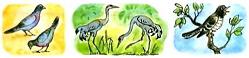 Произнесите первое слово, назовите все гласные звуки. Послушайте, с одинаковой ли силой они произносятся. Какой гласный звук нужно произнести с большей силой, чтобы слово звучало правильно?Такую же работу проделайте со словами — названиями других птиц, изображённых на рисунках.В каждом слове один гласный звук произносится сильнее других. Это ударный гласный звук.
Остальные гласные звуки в слове безударные.        Рассмотрите рисунки. 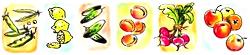 Назовите сначала все изображённые фрукты, потом овощи. В каждом слове-названии выделяйте голосом ударный гласный звук.Запишите сначала слова — названия фруктов, потом овощей. Поставьте знак ударения.? горох, лимоны, огурцы, абрикосы, редис, яблоки        Запишите названия дней недели по порядку. Поставьте знак ударения.Понедельник, ... .? среда, суббота, четверг, воскресенье, пятница, вторник        Назовите изображённые предметы.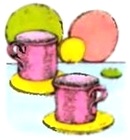 Выделите все звуки в этих словах.Одинаковые ли они? Назовите ударный гласный звук в каждом произнесённом слове. От чего зависит смысл этих слов?        Запишите предложения. Над выделенными словами поставьте знак ударения.Мама налила молока в кружки. Ребята нарисовали квадратики и кружки..      Отгадайте загадку.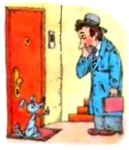 Маленькая собачка не лает, не кусает,
А в дом не пускает. Измените место ударения в слове-отгадке.Что произошло? От чего зависит смысл слова замок?       Спишите предложения, поставьте ударения в выделенных словах.Мы заперли дверь на замок.
На горе стоит красивый замок.
Смысл слова может зависеть от ударения. 55*. Прочитайте предложения.Мою сестру зовут Лена. Я мою руки перед едой.
Весной на поля выехали тракторы. Тётя Поля угостила нас вкусным вареньем.
На заборе сидят сорок сорок. Спишите предложения. Над словами, которые состоят из одинаковых букв, поставьте знак ударения. Что можно сказать о смысле этих слов?       Запишите названия изображённых предметов. Поставьте в словах знак ударения.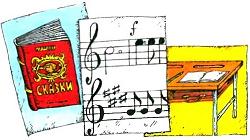     -  Прочитайте слова, выделяя голосом ударный слог.ёлка бельё поёт ёжик-Спишите слова. Подчеркните ударный слог.      Прочитайте стихотворение.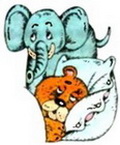 Спать пора! Уснул бычок,
Лёг в коробку на бочок.
Сонный мишка лёг в кровать,
Только слон не хочет спать.
(А. Барто) В каких словах не поставлен знак ударения? Почему?
Спишите ту часть стихотворения, в которой говорится мишку и слона. В односложных словах знак ударения не ставится.      Составьте предложения из данных слов.в, сестрёнку, брат, школу, ведёт
Лёша, оленёнку, молока, маленькому, дал
вечером, сараю, к, опять, пришёл, ёжик
сами, класс, всегда, мы, наш, убираем    Запишите предложения.Объясните, над какими словами не надо ставить знак ударения.- Прочитайте предложения так, чтобы получился рассказ.Хозяин передал его в зоопарк.
Ночью он просыпался и поднимал весёлую возню.
Он принёс лисёнка домой.
К осени лисёнок стал большим.
Это был шустрый и беспокойный зверёк.
Охотник нашёл в лесу маленького лисёнка.
Как можно озаглавить получившийся рассказ?
Запишите заглавие.
Письменно ответьте на вопросы:
Кого нашёл охотник в лесу? Куда он принёс лисёнка? 
Какой это был зверёк? Как он вёл себя ночью?
При записи ответов поставьте, где надо, знак ударения.    -Выпишите сначала односложные, потом двусложные, а затем трёхсложные слова. Где надо, поставьте знак ударения.страна заводы мост ёлочка рыбаки
брат лужайка Катя журавли труба Объясните, когда не нужно ставить знак ударения. - Прочитайте слова, голосом выделяя ударные гласные. мебель дежурные ребята ребёнок
ученик школьник классы карандаши
воробей ворона медведь заяц Выпишите слова в таком порядке: с ударным гласным звуком в первом слоге, во втором, в третьем, в четвёртом. Назовите невыписанные слова. Ударные гласные обозначаются на письме специальным знаком ( ').